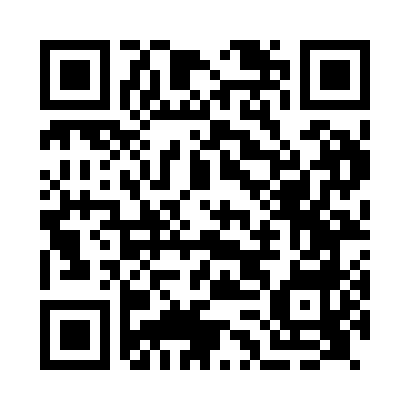 Ramadan times for Amberley, UKMon 11 Mar 2024 - Wed 10 Apr 2024High Latitude Method: Angle Based RulePrayer Calculation Method: Islamic Society of North AmericaAsar Calculation Method: HanafiPrayer times provided by https://www.salahtimes.comDateDayFajrSuhurSunriseDhuhrAsrIftarMaghribIsha11Mon4:544:546:2412:124:066:016:017:3112Tue4:514:516:2212:124:076:036:037:3313Wed4:494:496:2012:114:096:046:047:3514Thu4:474:476:1712:114:106:066:067:3715Fri4:444:446:1512:114:126:086:087:3916Sat4:424:426:1312:114:136:096:097:4017Sun4:404:406:1112:104:146:116:117:4218Mon4:374:376:0812:104:166:136:137:4419Tue4:354:356:0612:104:176:146:147:4620Wed4:324:326:0412:094:186:166:167:4821Thu4:304:306:0212:094:206:186:187:5022Fri4:284:286:0012:094:216:196:197:5123Sat4:254:255:5712:094:226:216:217:5324Sun4:234:235:5512:084:236:226:227:5525Mon4:204:205:5312:084:256:246:247:5726Tue4:184:185:5112:084:266:266:267:5927Wed4:154:155:4812:074:276:276:278:0128Thu4:134:135:4612:074:286:296:298:0329Fri4:104:105:4412:074:306:316:318:0530Sat4:074:075:4212:064:316:326:328:0731Sun5:055:056:391:065:327:347:349:091Mon5:025:026:371:065:337:367:369:112Tue5:005:006:351:065:347:377:379:133Wed4:574:576:331:055:367:397:399:154Thu4:544:546:301:055:377:407:409:175Fri4:524:526:281:055:387:427:429:196Sat4:494:496:261:045:397:447:449:217Sun4:474:476:241:045:407:457:459:238Mon4:444:446:221:045:417:477:479:259Tue4:414:416:201:045:437:497:499:2710Wed4:394:396:171:035:447:507:509:29